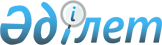 О внесении изменений в некоторые Указы Президента Республики Казахстан по вопросам приватизации
					
			Утративший силу
			
			
		
					У К А З Президента Республики Казахстан от 19 октября 1995 г. N 2553. Утратил силу - Указом Президента РК от 4 сентября 2001 г. N 677 ~U010677.



          В связи с принятием Указа Президента Республики Казахстан,
имеющего силу Закона, от 12 мая 1995 г. N 2266  
 U952266_ 
   " О внесении
изменений в Закон Республики Казахстан "Об особенностях приватизации
имущества государственных сельскохозяйственных предприятий"
постановляю:




          I. Внести следующие изменения:




          1. Пункт 11 Указа Президента Республики Казахстан от 8 февраля
1992 г. N 616 "О неотложных мерах по приватизации имущества
государственных сельскохозяйственных, заготовительных,
перерабатывающих и обслуживающих предприятий агропромышленного
комплекса" (САПП Республики Казахстан, 1992 г., N 4, ст.56)
исключить.




          2. В Указ Президента Республики Казахстан от 5 марта 1993 г. N
1137 "О дополнительных мерах по приватизации имущества
государственных сельскохозяйственных, заготовительных,
перерабатывающих и обслуживающих предприятий агропромышленного
комплекса" (САПП Республики Казахстан, 1993г., N 8, ст.88):




          в пункте 4:




          в абзаце первом исключить слова " с предоставлением
преимущественного права приобретения акций сельскохозяйственным
товаропроизводителям, имеющим договорные связи с акционируемыми
предприятиями";




          подпункт "а" изложить в следующей редакции:




          "а) не менее 51 процента от общего количества акций во вновь
создаваемых акционерных обществах продается инвестиционным
приватизационным фондам";




          подпункт "а" пункта 5 изложить в следующей редакции:




          "а) не менее 40 процентов от общего количества акций во вновь
создаваемых акционерных обществах продается инвестиционным
приватизационным фондам";




          признать утратившим силу пункт 8.




          II. Настоящий указ вступает в силу со дня опубликования.




            Президент
Республики Казахстан








					© 2012. РГП на ПХВ «Институт законодательства и правовой информации Республики Казахстан» Министерства юстиции Республики Казахстан
				